Guía evaluada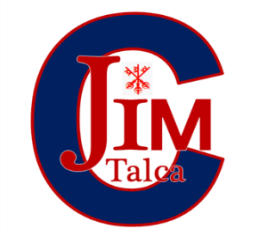 Lenguaje y ComunicaciónEstimado apoderado: Las respuestas de esta guía se deben enviar mediante correo hasta el jueves 23 de marzo, sólo enviar hoja de respuestas a mi correo: maritzachf@gmail.comInstrucciones:1.- Pídele a un adulto que te lea los textos que aparecen en esta guía.2.- Marca con una X la alternativa correcta en la hoja de respuestas.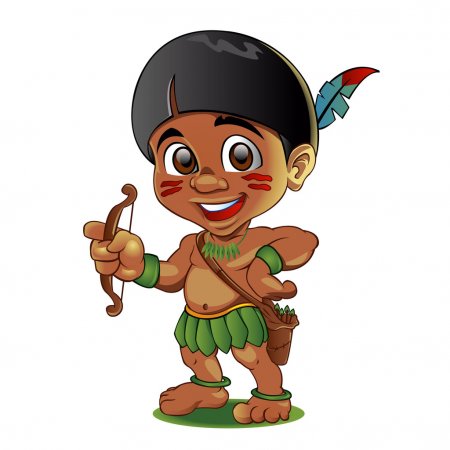 1.- ¿Cuál es la vocal que más se repite en el texto? (1 pt)                  A) la vocal i.                                B) la vocal u.2.- ¿Dónde vivía Imi? (1 pt)                   A)	                        B)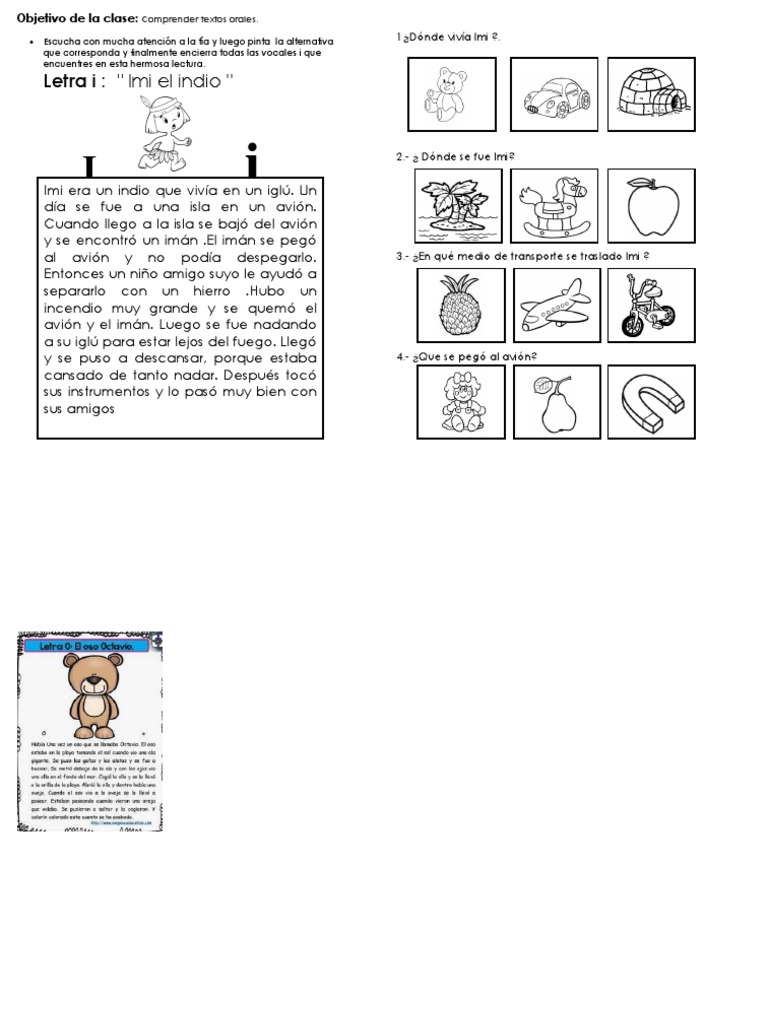 3.- ¿Dónde llegó Imi? (1 pt)	                       A)	                                 B)4.- ¿En qué medio de transporte se trasladó Imi? (1 pt)	A)	                      B)5.-  ¿Cuál de estos objetos se pegó al avión? (1 pt)	A)		          B)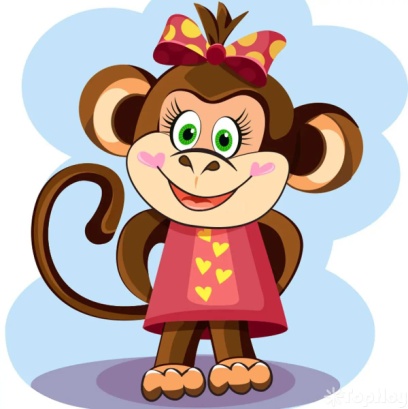 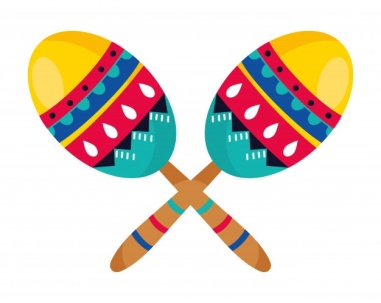 6.- ¿Cuál de estos personajes asistió al concierto de María? (1 pt)	A)                                                        B)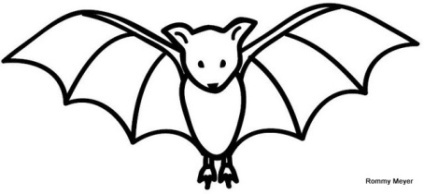 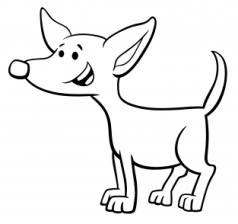 7.-¿Cuál de estos alimentos consumió María antes de su concierto? (1 pt)	A)	B)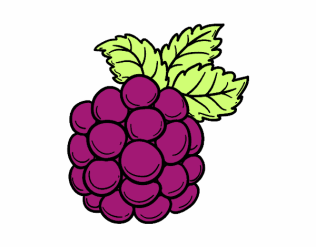 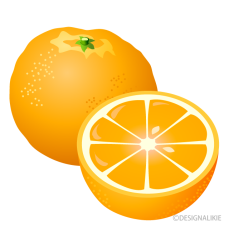 8) ¿Cuál de estas prendas de ropa utilizó María en su concierto? (1 pt)                    A)	B)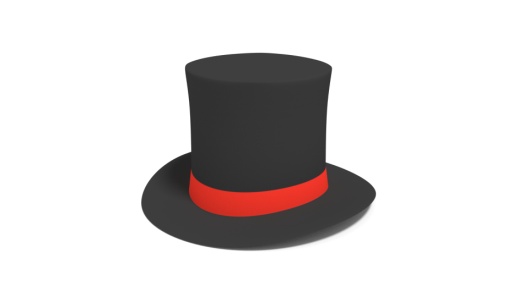 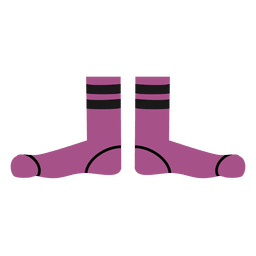 9.- ¿Cuál de estas imágenes expresa cómo se sentió la mona María en el escenario? (1 pt)	A)	B)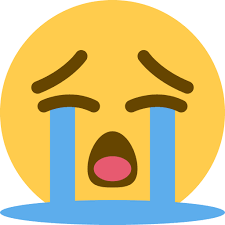 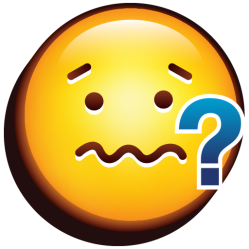 10.- ¿Cuántas sílabas tiene la palabra “María”? (Pídele a un adulto que te ayude aplaudiendo) (2 pts)                             A) 3 sílabas.                                   B) 2 sílabas.11.- ¿Cuántas sílabas tiene la palabra “Primavera”? (Pídele a un adulto que te ayude aplaudiendo) (2 pts)                          A) 3 sílabas.                                  B) 4 sílabas.                                 Guía evaluada   Lenguaje y Comunicación	Hoja de respuesta      I.- Encerrar la letra de la alternativa correctaCONTENIDO:RepasoOBJETIVO:Conciencia fonológica, secuencias, vocales y consonante m.CONTENIDO:RepasoOBJETIVO:Conciencia fonológica, secuencias, vocales y consonante m.NOMBRE ALUMNO:NOMBRE ALUMNO:CURSO: 1º Básico …..Puntaje obtenido:Puntaje real: 13 pts.Nota:1AB2AB3AB4AB5AB6AB7AB8AB9AB10AB11AB